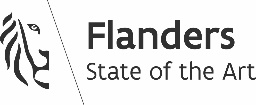 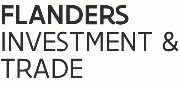 Předmět: odborná stáž u Flanders Investment and Trade, PrahaPozice: neplacená stáž na pozici asistenta 	Období:  nástup ihned – červen 2018 / ZS 2018/19Počet hodin: dle domluvyDélka stáže:  6 týdnů - 3 měsíceVládní agentura Flanders Investment and Trade(F.I.T. ) se sídlem v Bruselu  má po světě přes 90 kanceláří a své zastoupení má i v Praze. Flanders Investment and Trade (F.I.T.)  je obdobou  Czechtradu a Czechinvestu. F.I.T. je agentura zaměřená na podporu vlámského exportu, pomáhá vlámským firmám a podnikatelům proniknout na zahraniční trhy, zároveň láká zahraniční investory  do Vlámska.Popis pozice:Místo pro stážistu  je založené na podpoře proexportních aktivit vlámských firem na českém trhu. Stážista provádí průzkumy českého trhu s cílem navázání spolupráce mezi belgickou a českou firmou. Součástí práce je oslovení českých firem a následná komunikace a zprostředkování s vlámskými firmami.  Dále sektorové analýzy, vyhledávání a zpracování informací, podkladů a kontaktů,  podpora podnikatelských misí. Podmínky pro stáž:  1) uchazečem je student Bc. nebo Mgr. studia2) výborná znalost českého jazyka, velice dobrá znalost anglického jazyka/znalost nizozemštiny vítánaStáží se nezakládá na pracovněprávním vztahu a nevzniká při ní nárok na plat ani na sociální a zdravotní pojištění. Náklady spojené se stáží (pobyt, strava apod.) hradí stážista sám.Stážista má nárok na proplacení předplatného na MHD po Praze po dobu stáže.Přihlášku s motivačním dopisem adresujte na Markétu Borůvkovou(vedoucí kanceláře) a je možné ji zaslat emailem na adresu  prague@fitagency.com. Do předmět uvést “Stáž”. 